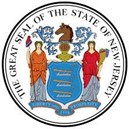 N J Department of Human ServicesCommunity Support Services – Individualized Rehabilitation Plan Modification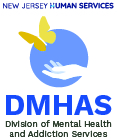 IRP Modification for Additional Units Submit to IME with Consumer & Licensed Clinician’s SignaturesConsumer Name: * Consumer Date of Birth: * Consumer Medicaid/NJMHAPP ID: * Consumer Medicaid/NJMHAPP ID: * Agency Name: * Agency CSS Medicaid ID: * Current IRP: Start Date        Current IRP: End Date         Please identify the Rehabilitation Goal and Objective being modified from the current IRP:  Please identify the Rehabilitation Goal and Objective being modified from the current IRP:  Please identify the Rehabilitation Goal and Objective being modified from the current IRP:  Please identify the Rehabilitation Goal and Objective being modified from the current IRP:  Please identify the Rehabilitation Goal and Objective being modified from the current IRP:  Please identify the Rehabilitation Goal and Objective being modified from the current IRP:  Please identify the Rehabilitation Goal and Objective being modified from the current IRP:  Please identify the Rehabilitation Goal and Objective being modified from the current IRP:  Please identify the Rehabilitation Goal and Objective being modified from the current IRP:  Goal #       Goal from CRNA:      Goal from CRNA:      Goal from CRNA:      Goal from CRNA:      Goal from CRNA:      Goal from CRNA:      Goal from CRNA:      Goal from CRNA:      Objective #           KSR Development/Measurable Objective:       KSR Development/Measurable Objective:       KSR Development/Measurable Objective:       KSR Development/Measurable Objective:       KSR Development/Measurable Objective:       KSR Development/Measurable Objective:       KSR Development/Measurable Objective:       KSR Development/Measurable Objective:       CSS Intervention(s)CSS Intervention(s)Location of ServiceFrequencyDurationBand #Responsible CredentialHCPCS Code# of UnitsJustification for Modification:      Justification for Modification:      Justification for Modification:      Justification for Modification:      Justification for Modification:      Justification for Modification:      Justification for Modification:      Justification for Modification:      Justification for Modification:      Please identify the Rehabilitation Goal and Objective being modified from the current IRP:  Please identify the Rehabilitation Goal and Objective being modified from the current IRP:  Please identify the Rehabilitation Goal and Objective being modified from the current IRP:  Please identify the Rehabilitation Goal and Objective being modified from the current IRP:  Please identify the Rehabilitation Goal and Objective being modified from the current IRP:  Please identify the Rehabilitation Goal and Objective being modified from the current IRP:  Please identify the Rehabilitation Goal and Objective being modified from the current IRP:  Please identify the Rehabilitation Goal and Objective being modified from the current IRP:  Please identify the Rehabilitation Goal and Objective being modified from the current IRP:  Goal #       Goal from CRNA:      Goal from CRNA:      Goal from CRNA:      Goal from CRNA:      Goal from CRNA:      Goal from CRNA:      Goal from CRNA:      Goal from CRNA:      Objective #           KSR Development/Measurable Objective:        KSR Development/Measurable Objective:        KSR Development/Measurable Objective:        KSR Development/Measurable Objective:        KSR Development/Measurable Objective:        KSR Development/Measurable Objective:        KSR Development/Measurable Objective:        KSR Development/Measurable Objective:        CSS Intervention(s)CSS Intervention(s)Location of ServiceFrequencyDurationBand #Responsible CredentialHCPCS Code# of UnitsJustification for Modification:      Justification for Modification:      Justification for Modification:      Justification for Modification:      Justification for Modification:      Justification for Modification:      Justification for Modification:      Justification for Modification:      Justification for Modification:      Please identify the Rehabilitation Goal and Objective being modified from the current IRP:  Please identify the Rehabilitation Goal and Objective being modified from the current IRP:  Please identify the Rehabilitation Goal and Objective being modified from the current IRP:  Please identify the Rehabilitation Goal and Objective being modified from the current IRP:  Please identify the Rehabilitation Goal and Objective being modified from the current IRP:  Please identify the Rehabilitation Goal and Objective being modified from the current IRP:  Please identify the Rehabilitation Goal and Objective being modified from the current IRP:  Please identify the Rehabilitation Goal and Objective being modified from the current IRP:  Please identify the Rehabilitation Goal and Objective being modified from the current IRP:  Please identify the Rehabilitation Goal and Objective being modified from the current IRP:  Please identify the Rehabilitation Goal and Objective being modified from the current IRP:  Please identify the Rehabilitation Goal and Objective being modified from the current IRP:  Please identify the Rehabilitation Goal and Objective being modified from the current IRP:  Please identify the Rehabilitation Goal and Objective being modified from the current IRP:  Please identify the Rehabilitation Goal and Objective being modified from the current IRP:  Please identify the Rehabilitation Goal and Objective being modified from the current IRP:  Please identify the Rehabilitation Goal and Objective being modified from the current IRP:  Please identify the Rehabilitation Goal and Objective being modified from the current IRP:  Goal #       Goal from CRNA:      Goal from CRNA:      Goal from CRNA:      Goal from CRNA:      Goal from CRNA:      Goal from CRNA:      Goal from CRNA:      Goal from CRNA:      Goal from CRNA:      Goal from CRNA:      Goal from CRNA:      Goal from CRNA:      Goal from CRNA:      Goal from CRNA:      Goal from CRNA:      Goal from CRNA:      Goal from CRNA:      Objective #           KSR Development/Measurable Objective:        KSR Development/Measurable Objective:        KSR Development/Measurable Objective:        KSR Development/Measurable Objective:        KSR Development/Measurable Objective:        KSR Development/Measurable Objective:        KSR Development/Measurable Objective:        KSR Development/Measurable Objective:        KSR Development/Measurable Objective:        KSR Development/Measurable Objective:        KSR Development/Measurable Objective:        KSR Development/Measurable Objective:        KSR Development/Measurable Objective:        KSR Development/Measurable Objective:        KSR Development/Measurable Objective:        KSR Development/Measurable Objective:        KSR Development/Measurable Objective:        CSS Intervention(s)CSS Intervention(s)CSS Intervention(s)CSS Intervention(s)Location of ServiceFrequencyFrequencyFrequencyFrequencyDurationBand #Band #Band #Responsible CredentialResponsible CredentialHCPCS CodeHCPCS Code# of UnitsJustification for Modification:      Justification for Modification:      Justification for Modification:      Justification for Modification:      Justification for Modification:      Justification for Modification:      Justification for Modification:      Justification for Modification:      Justification for Modification:      Justification for Modification:      Justification for Modification:      Justification for Modification:      Justification for Modification:      Justification for Modification:      Justification for Modification:      Justification for Modification:      Justification for Modification:      Justification for Modification:      Responsible 
CredentialsIn each BandResponsible 
CredentialsIn each BandResponsible 
CredentialsIn each BandHCPCS CodeHCPCS CodeHCPCS CodeHCPCS CodeHCPCS CodeFor MEDICAID IRP onlyRequest for Prior Authorization (PA)# of units per HCPCS codeFor MEDICAID IRP onlyRequest for Prior Authorization (PA)# of units per HCPCS codeFor MEDICAID IRP onlyRequest for Prior Authorization (PA)# of units per HCPCS codeFor STATE IRP onlyRequest for State Funded# of units per HCPCS CodeFor STATE IRP onlyRequest for State Funded# of units per HCPCS CodeFor STATE IRP onlyRequest for State Funded# of units per HCPCS CodeFor STATE IRP onlyRequest for State Funded# of units per HCPCS CodeFor STATE IRP onlyRequest for State Funded# of units per HCPCS CodeModification Start DateModification Start DateModification Start DateBand 1- Physician, Psychiatrist (Maximum daily units: 8)Band 1- Physician, Psychiatrist (Maximum daily units: 8)Band 1- Physician, Psychiatrist (Maximum daily units: 8)H2000 HEH2000 HEH2000 HEH2000 HEH2000 HEBand 2- Advanced Practice Nurse (Maximum daily units: 12)Band 2- Advanced Practice Nurse (Maximum daily units: 12)Band 2- Advanced Practice Nurse (Maximum daily units: 12)H2000 HE SAH2000 HE SAH2000 HE SAH2000 HE SAH2000 HE SABand 3- RN, Psychologist, Licensed Practitioner of the Healing Arts, including: Clinical Social Worker, Licensed Rehabilitation Counselor, Licensed Professional Counselor, Licensed Marriage and Family Therapist, Master’s Level Community Support StaffBand 3- RN, Psychologist, Licensed Practitioner of the Healing Arts, including: Clinical Social Worker, Licensed Rehabilitation Counselor, Licensed Professional Counselor, Licensed Marriage and Family Therapist, Master’s Level Community Support StaffBand 3- RN, Psychologist, Licensed Practitioner of the Healing Arts, including: Clinical Social Worker, Licensed Rehabilitation Counselor, Licensed Professional Counselor, Licensed Marriage and Family Therapist, Master’s Level Community Support StaffH2015 HE TD (RN)H2015 HE HO (MA Licensed Clinical)H2015 HE (MA No Clinical License)H2015 AH HE (Licensed Psychologist)H2015 HE TD (RN)H2015 HE HO (MA Licensed Clinical)H2015 HE (MA No Clinical License)H2015 AH HE (Licensed Psychologist)H2015 HE TD (RN)H2015 HE HO (MA Licensed Clinical)H2015 HE (MA No Clinical License)H2015 AH HE (Licensed Psychologist)H2015 HE TD (RN)H2015 HE HO (MA Licensed Clinical)H2015 HE (MA No Clinical License)H2015 AH HE (Licensed Psychologist)H2015 HE TD (RN)H2015 HE HO (MA Licensed Clinical)H2015 HE (MA No Clinical License)H2015 AH HE (Licensed Psychologist)Band 4- Bachelor’s Level Community Support Staff, LPN (Individual)Band 4- Bachelor’s Level Community Support Staff, LPN (Individual)Band 4- Bachelor’s Level Community Support Staff, LPN (Individual)H0039 HN (BA)H0039 TE (Licensed LPN)H0039 HN (BA)H0039 TE (Licensed LPN)H0039 HN (BA)H0039 TE (Licensed LPN)H0039 HN (BA)H0039 TE (Licensed LPN)H0039 HN (BA)H0039 TE (Licensed LPN)Band 4- Bachelor’s Level Community Support Staff, LPN (Group)Band 4- Bachelor’s Level Community Support Staff, LPN (Group)Band 4- Bachelor’s Level Community Support Staff, LPN (Group)H0039 HN HQ (BA- Group)H0039 HQ TE (Licensed LPN- Group)H0039 HN HQ (BA- Group)H0039 HQ TE (Licensed LPN- Group)H0039 HN HQ (BA- Group)H0039 HQ TE (Licensed LPN- Group)H0039 HN HQ (BA- Group)H0039 HQ TE (Licensed LPN- Group)H0039 HN HQ (BA- Group)H0039 HQ TE (Licensed LPN- Group)Band 5- Associate’s Level Community Support Staff, High School Level Community Support Staff, Peer Level Community Support Staff (Individual)Band 5- Associate’s Level Community Support Staff, High School Level Community Support Staff, Peer Level Community Support Staff (Individual)Band 5- Associate’s Level Community Support Staff, High School Level Community Support Staff, Peer Level Community Support Staff (Individual)H0036 HM (AA)H0036 (HS)H0036 52 (Peer)H0036 HM (AA)H0036 (HS)H0036 52 (Peer)H0036 HM (AA)H0036 (HS)H0036 52 (Peer)H0036 HM (AA)H0036 (HS)H0036 52 (Peer)H0036 HM (AA)H0036 (HS)H0036 52 (Peer)Band 5- Associate’s Level Community Support Staff, High School Level Community Support Staff, Peer Level Community Support Staff (Group)Band 5- Associate’s Level Community Support Staff, High School Level Community Support Staff, Peer Level Community Support Staff (Group)Band 5- Associate’s Level Community Support Staff, High School Level Community Support Staff, Peer Level Community Support Staff (Group)H0036 HM HQ (AA- Group)H0036 HQ (HS- Group)H0036 HQ 52 (Peer- Group)H0036 HM HQ (AA- Group)H0036 HQ (HS- Group)H0036 HQ 52 (Peer- Group)H0036 HM HQ (AA- Group)H0036 HQ (HS- Group)H0036 HQ 52 (Peer- Group)H0036 HM HQ (AA- Group)H0036 HQ (HS- Group)H0036 HQ 52 (Peer- Group)H0036 HM HQ (AA- Group)H0036 HQ (HS- Group)H0036 HQ 52 (Peer- Group)Total # of UnitsTotal # of UnitsTotal # of Units** Please note: Each consumer may only be rendered a maximum of 28 units per day. (All bands combined.) **** Please note: Each consumer may only be rendered a maximum of 28 units per day. (All bands combined.) **** Please note: Each consumer may only be rendered a maximum of 28 units per day. (All bands combined.) **** Please note: Each consumer may only be rendered a maximum of 28 units per day. (All bands combined.) **** Please note: Each consumer may only be rendered a maximum of 28 units per day. (All bands combined.) **** Please note: Each consumer may only be rendered a maximum of 28 units per day. (All bands combined.) **** Please note: Each consumer may only be rendered a maximum of 28 units per day. (All bands combined.) **** Please note: Each consumer may only be rendered a maximum of 28 units per day. (All bands combined.) **** Please note: Each consumer may only be rendered a maximum of 28 units per day. (All bands combined.) **** Please note: Each consumer may only be rendered a maximum of 28 units per day. (All bands combined.) **** Please note: Each consumer may only be rendered a maximum of 28 units per day. (All bands combined.) **** Please note: Each consumer may only be rendered a maximum of 28 units per day. (All bands combined.) **** Please note: Each consumer may only be rendered a maximum of 28 units per day. (All bands combined.) **** Please note: Each consumer may only be rendered a maximum of 28 units per day. (All bands combined.) **** Please note: Each consumer may only be rendered a maximum of 28 units per day. (All bands combined.) **** Please note: Each consumer may only be rendered a maximum of 28 units per day. (All bands combined.) **** Please note: Each consumer may only be rendered a maximum of 28 units per day. (All bands combined.) **** Please note: Each consumer may only be rendered a maximum of 28 units per day. (All bands combined.) **** Please note: Each consumer may only be rendered a maximum of 28 units per day. (All bands combined.) **SIGNATURES AND CREDENTIALSSIGNATURES AND CREDENTIALSSIGNATURES AND CREDENTIALSSIGNATURES AND CREDENTIALSSIGNATURES AND CREDENTIALSSIGNATURES AND CREDENTIALSSIGNATURES AND CREDENTIALSSIGNATURES AND CREDENTIALSSIGNATURES AND CREDENTIALSSIGNATURES AND CREDENTIALSSIGNATURES AND CREDENTIALSSIGNATURES AND CREDENTIALSSIGNATURES AND CREDENTIALSSIGNATURES AND CREDENTIALSSIGNATURES AND CREDENTIALSSIGNATURES AND CREDENTIALSSIGNATURES AND CREDENTIALSSIGNATURES AND CREDENTIALSSIGNATURES AND CREDENTIALSThe development of this Individualized Rehabilitation Plan was a consumer driven process that identifies consumer driven goals.The development of this Individualized Rehabilitation Plan was a consumer driven process that identifies consumer driven goals.The development of this Individualized Rehabilitation Plan was a consumer driven process that identifies consumer driven goals.The development of this Individualized Rehabilitation Plan was a consumer driven process that identifies consumer driven goals.The development of this Individualized Rehabilitation Plan was a consumer driven process that identifies consumer driven goals.The development of this Individualized Rehabilitation Plan was a consumer driven process that identifies consumer driven goals.The development of this Individualized Rehabilitation Plan was a consumer driven process that identifies consumer driven goals.The development of this Individualized Rehabilitation Plan was a consumer driven process that identifies consumer driven goals.The development of this Individualized Rehabilitation Plan was a consumer driven process that identifies consumer driven goals.The development of this Individualized Rehabilitation Plan was a consumer driven process that identifies consumer driven goals.The development of this Individualized Rehabilitation Plan was a consumer driven process that identifies consumer driven goals.The development of this Individualized Rehabilitation Plan was a consumer driven process that identifies consumer driven goals.The development of this Individualized Rehabilitation Plan was a consumer driven process that identifies consumer driven goals.The development of this Individualized Rehabilitation Plan was a consumer driven process that identifies consumer driven goals.The development of this Individualized Rehabilitation Plan was a consumer driven process that identifies consumer driven goals.The development of this Individualized Rehabilitation Plan was a consumer driven process that identifies consumer driven goals.The development of this Individualized Rehabilitation Plan was a consumer driven process that identifies consumer driven goals.The development of this Individualized Rehabilitation Plan was a consumer driven process that identifies consumer driven goals.The development of this Individualized Rehabilitation Plan was a consumer driven process that identifies consumer driven goals.Was the consumer educated and asked to complete a psychiatric advance directive during the development of this plan?Was the consumer educated and asked to complete a psychiatric advance directive during the development of this plan?Was the consumer educated and asked to complete a psychiatric advance directive during the development of this plan?Was the consumer educated and asked to complete a psychiatric advance directive during the development of this plan?Was the consumer educated and asked to complete a psychiatric advance directive during the development of this plan?Was the consumer educated and asked to complete a psychiatric advance directive during the development of this plan?Was the consumer educated and asked to complete a psychiatric advance directive during the development of this plan?Was the consumer educated and asked to complete a psychiatric advance directive during the development of this plan?Was the consumer educated and asked to complete a psychiatric advance directive during the development of this plan?Was the consumer educated and asked to complete a psychiatric advance directive during the development of this plan?Was the consumer educated and asked to complete a psychiatric advance directive during the development of this plan?Was the consumer educated and asked to complete a psychiatric advance directive during the development of this plan?Was the consumer educated and asked to complete a psychiatric advance directive during the development of this plan?Was the consumer educated and asked to complete a psychiatric advance directive during the development of this plan?Was the consumer educated and asked to complete a psychiatric advance directive during the development of this plan?Was the consumer educated and asked to complete a psychiatric advance directive during the development of this plan?Was the consumer educated and asked to complete a psychiatric advance directive during the development of this plan?Was the consumer educated and asked to complete a psychiatric advance directive during the development of this plan?Was the consumer educated and asked to complete a psychiatric advance directive during the development of this plan? Yes. But consumer did not wish to complete a psychiatric directive at this time. Staff will follow up during the next IRP. Yes. But consumer did not wish to complete a psychiatric directive at this time. Staff will follow up during the next IRP. Yes. But consumer already has a completed psychiatric advance directive. Yes. But consumer already has a completed psychiatric advance directive. Yes. But consumer already has a completed psychiatric advance directive. Yes. But consumer already has a completed psychiatric advance directive. Yes. Staff will work with consumer to develop a psychiatric advance directive. Yes. Staff will work with consumer to develop a psychiatric advance directive. Yes. Staff will work with consumer to develop a psychiatric advance directive. Yes. Staff will work with consumer to develop a psychiatric advance directive. Yes. Staff will work with consumer to develop a psychiatric advance directive. Yes. Staff will work with consumer to develop a psychiatric advance directive. No. Consumer was not educated and asked about a psychiatric advance directive. No. Consumer was not educated and asked about a psychiatric advance directive. No. Consumer was not educated and asked about a psychiatric advance directive. No. Consumer was not educated and asked about a psychiatric advance directive. No. Consumer was not educated and asked about a psychiatric advance directive. No. Consumer was not educated and asked about a psychiatric advance directive. No. Consumer was not educated and asked about a psychiatric advance directive.Consumer NameConsumer NameConsumer NameConsumer NameConsumer NameConsumer NameConsumer NameSignatureSignatureSignatureSignatureSignatureSignatureSignatureDateDateDateDateLicensed Plan Writer Name/CredentialsLicensed Plan Writer Name/CredentialsLicensed Plan Writer Name/CredentialsLicensed Plan Writer Name/CredentialsLicensed Plan Writer Name/CredentialsLicensed Plan Writer Name/CredentialsLicensed Plan Writer Name/CredentialsSignatureSignatureSignatureSignatureSignatureSignatureSignatureDateDateDateDateClinically Licensed Co-Signer Name/Credentials (as needed)Clinically Licensed Co-Signer Name/Credentials (as needed)Clinically Licensed Co-Signer Name/Credentials (as needed)Clinically Licensed Co-Signer Name/Credentials (as needed)Clinically Licensed Co-Signer Name/Credentials (as needed)Clinically Licensed Co-Signer Name/Credentials (as needed)Clinically Licensed Co-Signer Name/Credentials (as needed)SignatureSignatureSignatureSignatureSignatureSignatureSignatureDateDateDateDateContributing Team Member Name/CredentialsContributing Team Member Name/CredentialsContributing Team Member Name/CredentialsContributing Team Member Name/CredentialsContributing Team Member Name/CredentialsContributing Team Member Name/CredentialsContributing Team Member Name/CredentialsSignatureSignatureSignatureSignatureSignatureSignatureSignatureDateDateDateDateContributing Team Member Name/CredentialsContributing Team Member Name/CredentialsContributing Team Member Name/CredentialsContributing Team Member Name/CredentialsContributing Team Member Name/CredentialsContributing Team Member Name/CredentialsContributing Team Member Name/CredentialsSignatureSignatureSignatureSignatureSignatureSignatureSignatureDateDateDateDateOptional Signatures: (family members, team member, etc.)Optional Signatures: (family members, team member, etc.)Optional Signatures: (family members, team member, etc.)Optional Signatures: (family members, team member, etc.)Optional Signatures: (family members, team member, etc.)Optional Signatures: (family members, team member, etc.)Optional Signatures: (family members, team member, etc.)SignatureSignatureSignatureSignatureSignatureSignatureSignatureDateDateDateDate